Wielkanocny zajączek z tekturki – zajęcia plastyczno-techniczneDo wykonania pracy będą potrzebne: -tektura lub karton,-nożyczki,-ołówek,-biała farba,-czarny cienkopis (opcjonalnie pisaki).Pracę zaczynamy od dokładnego  odrysowania szablonu na tekturce. Ostrożnie wycinamy całość. Białą farbką malujemy uszy i pyszczek zajączka. Na koniec ozdabiamy zajączka cienkopisem według własnego pomysłu. Aby praca była ciekawsza można użyć szerszej palety kolorów. Całość można połączyć sznurkiem i stworzyć girlandę dekoracyjną. Przygotowała: D.Bizoń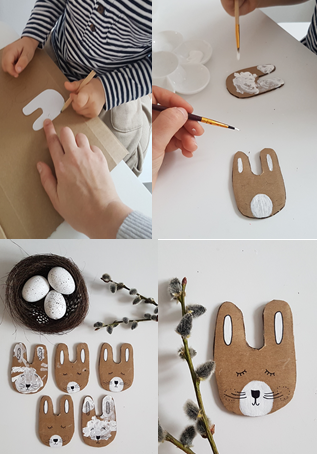 